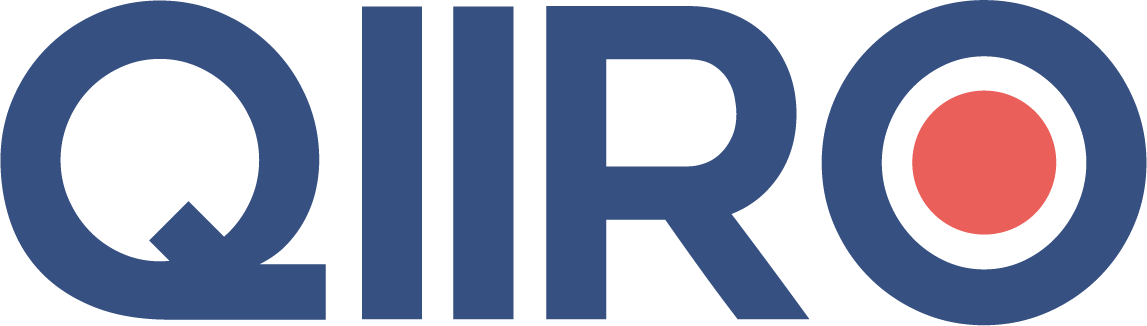 Qiiro vous propose des modèles de documents juridiques éprouvés, à jour des dernières réformes et règlementations en vigueur. Néanmoins, nos modèles restent généraux et nécessitent d’être adaptés.  En cas de doute sur la rédaction ou les conséquences juridiques de l’un de nos modèles de documents, nous vous recommandons l’accompagnement par un professionnel du droit. Convention d’occupation précaireEntre Le soussigné (Civilité), (Nom et prénom) (Profession), né le (Date de naissance), à (Lieu de naissance),demeurant à (Adresse),Ci-après dénommé le locataire,Et Le soussigné (Civilité), (Nom et prénom) (Profession), né le (Date de naissance), à (Lieu de naissance),demeurant à (Adresse),Ci-après dénommé le propriétaire du bien,Article 1 – Situation de précarité objectiveSuite à la situation de précarité suivante : (Situation de précarité du locataire)(Nom du propriétaire du bien) s’engage à offrir la jouissance et l’occupation de son bien situé à (Adresse du bien), à (Nom du locataire) par la présente convention d’occupation à titre précaire.Article 2 - DuréeLa présente convention est consentie et acceptée à compter du (Date du début de convention) jusqu’à (Date de fin de convention) Prévision de l’événement.Il pourra donc y être mis fin à tout moment par le propriétaire par lettre recommandée avec accusé de réception et sans préavis, ce qui est accepté par (Nom du locataire).Les parties reconnaissent expressément le caractère précaire de cette convention selon les dispositions des articles L145-5-1 et suivant et des articles L521-3-4 et suivant du Code de Commerce. Article 3 - RedevanceCompte tenu de la précarité de la jouissance conférée à  (Nom du locataire) par la présente convention, les parties conviennent que la redevance mensuelle due par (Nom du locataire) s’élève à (Montant de la redevance) euros, ce prix tenant compte de ladite précarité (environ 30 % inférieure à la valeur locative). La redevance sera révisée chaque année, automatiquement, en fonction de l’évolution de l’indice Insee du coût de la construction, à la date anniversaire de la prise d’effet de la présente convention.(Lieu et date de la convention)(Signature des parties)